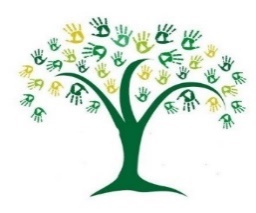 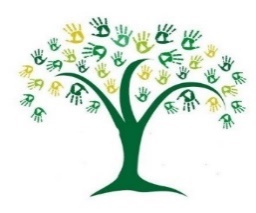 Day 1Task 1 - MathsOur learning objective: Recognising odd and even numbers.Your task: Sort the numbers into odd and even then complete the investigations. Task 2 – EnglishOur learning objective: I can understand a poem that is read to me by answering key questions and drawing pictures.Your task: Listen to the poem being read. Task 3 - TopicOur learning objective: Compare a Thai village to Nottingham.Your task: Read the information and compare the two places.Day 2Task 1 – Maths Our learning objective: I can understand multiplication as ‘lots of’Your task: Use pictures or equipment to help you understand multiplication as ‘lots of’Task 2 – English Our objective: Playing with rhyming wordsYour task: Use the places provided to come up with some words that rhymeTask 3 - PSHEOur objective: Who can I talk to?Your task: Sometimes you need to talk to other people, who do you have in school and at home that you can talk to? Day 3Task 1 - MathsOur learning objective: I can use an array to write multiplications.Your task: Introduction to arrays and how to use these to write two different multiplications.Task 2 – English Our learning objective: Plan your own verse of the poem.Your task: Use the planning sheet to come up with some ideas for your own verse for the poem. If you can make it rhyme, even better!Task 3 – Topic Our learning objective: Compare a Thai city to NottinghamYour task: Read the information and compare the two places.Day 4Task 1 – Maths Our learning objective: Count in 10s, 5s and 2s to solve the multiplications.Your task: Use your knowledge of counting in 10s, 5s and 2s to work out the multiplication questions within a range of games.Task 2 – English Our objective: Write a verse of a poem.Your task: Use the poem and our planning sheet to write your own verse. You may even want to do more than one verse. Illustrate your verse with a colourful picture. Task 3 – Science Our objective: Categorising Animals Your task: Use what you know about some well-known book characters to categorise them into their animals groups.Day 5Task 1 – Handwriting Our learning objective: joining oe and veYour task: join the letters and then have a go in the words.Task 2 – My World Our objective: Express yourself – a day to yourselfYour task: We all express ourselves in different ways. Answer the following question to let me know more about you.What do you wear?What do you eat?What do you spend the morning doing at home?Where do you go in the afternoon?Task 3 – Creative ChallengeOur objective: Express yourself through musicYour task: Listen to the different pieces of music and draw how it makes you feel. Select which colours you use and the moments you make. 